АДМИНИСТРАЦИЯ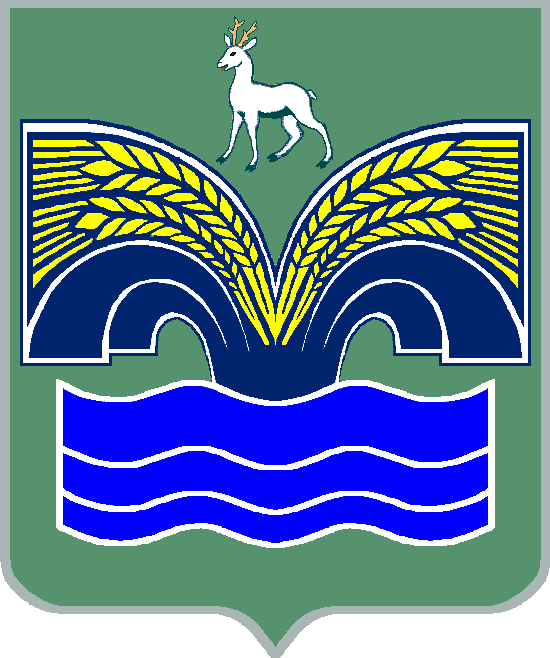 МУНИЦИПАЛЬНОГО РАЙОНА КРАСНОЯРСКИЙ САМАРСКОЙ ОБЛАСТИПОСТАНОВЛЕНИЕот 10.07.2019 № 227   О внесении изменений в постановление администрации муниципального района Красноярский Самарской области   от 14.03.2014  № 210  «О создании межведомственной комиссии  по легализации трудовых отношений граждан в муниципальном районе Красноярский  Самарской области» (с изменениями от 01.06.2016 № 655, от 15.11.2018 № 339)           В соответствии с пунктом 3 части 4 статьи 36 Федерального закона от 06.10.2003 № 131-ФЗ «Об общих принципах организации местного самоуправления в Российской Федерации», пунктом 3 статьи 40 Устава муниципального района Красноярский Самарской области, принятого решением Собрания представителей муниципального района Красноярский Самарской области от 14.05.2015 № 20-СП, целях организации эффективной деятельности межведомственной комиссии по легализации  трудовых отношений граждан в муниципальном районе Красноярский  Самарской области и во исполнение поручения Министра труда и социальной защиты Российской Федерации от 17.09.2018 № 16-0/10/В-7094 Администрация муниципального района Красноярский Самарской области ПОСТАНОВЛЯЕТ:1. Внести в постановление администрации муниципального района Красноярский Самарской области от 14.03.2014 № 210 «О создании межведомственной комиссии  по легализации  трудовых отношений граждан в муниципальном районе Красноярский  Самарской области» (с изменениями от  01.06.2016 № 655, от 15.11.2018 № 339) следующие изменения:состав межведомственной комиссии  по легализации  трудовых отношений граждан в муниципальном районе Красноярский  Самарской области изложить в новой редакции согласно приложению к настоящему постановлению.2. Опубликовать настоящее постановление в газете «Красноярские новости» и разместить на официальном сайте администрации муниципального района Красноярский Самарской области   в сети Интернет.3. Настоящее постановление вступает в силу со дня его официального опубликования.           4. Контроль за выполнением настоящего постановления возложить                   на заместителя Главы администрации муниципального района Красноярский  по  социальным вопросам  С.А. Балясову.Глава района 	  		       		                                  М.В. БелоусовСитдиков 20998                                                                                                                            Приложение                                                                                       к постановлению администрациимуниципального района Красноярский                                                                                        от 10.07.2019 № 227Составмежведомственной комиссии по легализации трудовых отношений гражданв муниципальном районе Красноярский Самарской областиБалясова Светлана                       заместитель Главы муниципального  Александровна                             района Красноярский Самарской области по                                                        социальным вопросам, председатель комиссииСитдиков Ринат                            руководитель управления потребительскогоСалихович                                     рынка Администрации муниципального                                                         района Красноярский Самарской области,                                                         заместитель председателя комиссии                                                                     Краснов Дмитрий                          ведущий специалист управления Константинович                             потребительского рынка Администрации                                                          муниципального района Красноярский                                                         Самарской области, секретарь комиссииЧлены комиссии:Курносенкова Татьяна                  Директор ГКУ Самарской области Центр Евгеньевна                                      занятости муниципального района                                                          Красноярский Самарской области                                                         (по согласованию)Кайль Алла                                     Заместитель руководителя финансовогоВладимировна                                Управления администрации муниципального                                                          района Красноярский Самарской областиКонева Ирина                                 ведущий специалист по охране труда Николаевна                                     общего отдела правового управления                                                                                     администрации муниципального района                                                          Красноярский Самарской области Соколова Наталья                         начальник отдела камеральных проверок                            Ивановна                                        МРИ ФНС России № 7 по Самарской области                                                        (по согласованию).